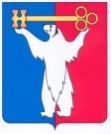 АДМИНИСТРАЦИЯ ГОРОДА НОРИЛЬСКАКРАСНОЯРСКОГО КРАЯПОСТАНОВЛЕНИЕ10.01.2023                                        г. Норильск                                                      № 07О внесении изменений в постановление Администрации города Норильска 
от 12.11.2020 № 594В целях урегулирования отдельных вопросов установления цен (тарифов) на услуги, работы, оказываемые (выполняемые) муниципальным унитарным предприятием муниципального образования город Норильск «Торгово-производственное объединение «ТоргСервис», ПОСТАНОВЛЯЮ:1. Внести в Порядок установления цен (тарифов) на услуги, работы, оказываемые (выполняемые) муниципальным унитарным предприятием муниципального образования город Норильск «Торгово-производственное объединение «ТоргСервис», утвержденный постановлением Администрации города Норильска от 12.11.2020 № 594 (далее - Порядок), следующие изменения:1.1. Пункт 1.2 Порядка дополнить абзацем следующего содержания:«10) Регламент – регламент комплексного технического обслуживания инженерных систем и систем видеонаблюдения объектов недвижимого имущества муниципальной собственности муниципального образования город Норильск, утверждаемый постановлением Администрации города Норильска.».1.2. В пункте 4.1 Порядка:1.2.1. абзац третий исключить;1.2.2. абзац четвертый изложить в следующей редакции:«- организацию проведения независимой оценки цен (тарифов) (за исключением цен (тарифов) на услуги, работы оказываемые (выполняемые) МУП ТПО «ТоргСервис» в соответствии с Регламентом) в экспертной организации, в том числе формирование и утверждение технического задания на проведение независимой оценки, отбор экспертной организации и заключение гражданско-правового договора на проведение независимой оценки.».1.3. В пункте 4.2 Порядка:1.3.1. абзац первый изложить в следующей редакции:«4.2. Расчет цен (тарифов) МУП ТПО «ТоргСервис» направляет на проверку правильности расчетов (далее – Проверка) в Управление экономики. Расчет содержит следующие обосновывающие материалы и документы:»;1.3.2. абзац пятый изложить в следующей редакции:«- заключение независимой оценки (за исключением расчета цен (тарифов) на услуги, работы оказываемые (выполняемые) МУП ТПО «ТоргСервис» в соответствии с Регламентом).».1.4. Абзац первый пункта 4.3 Порядка изложить в следующей редакции:«4.3. Управление экономики в течение 30 календарных дней со дня получения материалов и документов, указанных в пункте 4.2 настоящего Порядка (далее - Документы), осуществляет Проверку. Результаты Проверки оформляются в виде заключения за подписью начальника Управления экономики (далее - Заключение) в срок, указанный в настоящем пункте.».1.5. Пункты 4.5 - 4.6 Порядка исключить.1.6. Пункт 4.7 Порядка изложить в следующей редакции:«4.7. В отношении цен (тарифов) на услуги, работы МУП ТПО «ТоргСервис», определенных методом фиксированных цен и тарифов по принципу экономической обоснованности расходов и ранее утвержденных в порядке, установленном пунктами 4.1 - 4.4 настоящего Порядка, допускается пересмотр цен (тарифов) с применением метода индексации   без проведения независимой оценки цен (тарифов) в экспертной организации и проверки правильности расчетов Управлением экономики, установленных пунктами 4.1 - 4.3 настоящего Порядка.».2. Опубликовать настоящее постановление в газете «Заполярная правда» 
и разместить его на официальном сайте муниципального образования город Норильск.И.о. Главы города Норильска                                                                      Н.А. Тимофеев